IGÉNYFELMÉRÉSKitöltés után visszaküldendő 2011. november 12-ig: Suliszerviz Oktatási és Szakértői Iroda Kft. 4029 Debrecen, Pacsirta u. 12. fax: 52 / 249-017; 52 / 534-490e-mail: tamopkepzes@suliszerviz.comSULISZERVIZ Oktatási és Szakértői Iroda Kft.SULISZERVIZ Oktatási és Szakértői Iroda Kft.SULISZERVIZ Oktatási és Szakértői Iroda Kft.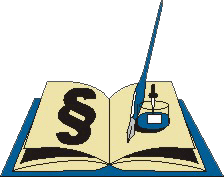 Pedagógiai Intézet          ECDL Vizsgaközpont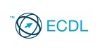 4029 Debrecen, Pacsirta u. 12.www.suliszerviz.com       suliszerviz@suliszerviz.com/fax: 52/534-490, 52/249-017   : 20/9222-550, 20/3293-100OM-azonosító: 200318            Cg. 09-09-009693            Vizsgaközpont-azonosító: 384OM-azonosító: 200318            Cg. 09-09-009693            Vizsgaközpont-azonosító: 384OM-azonosító: 200318            Cg. 09-09-009693            Vizsgaközpont-azonosító: 384Felnőttképzési nyilvántartási szám: 09-0169-04               Intézmény-akkreditációs lajstromszám: AL-0250Felnőttképzési nyilvántartási szám: 09-0169-04               Intézmény-akkreditációs lajstromszám: AL-0250Felnőttképzési nyilvántartási szám: 09-0169-04               Intézmény-akkreditációs lajstromszám: AL-0250A delegáló VÁLLALKOZÁS adataiA delegáló VÁLLALKOZÁS adataiA delegáló VÁLLALKOZÁS adataiA delegáló VÁLLALKOZÁS adataiA delegáló VÁLLALKOZÁS adataiVállalkozás neve: Vállalkozás neve: Vállalkozás neve: Vállalkozás neve: Vállalkozás neve: Típusa /mikro- vagy kisvállalkozásnak kell lennie!/: egyéni vállalkozó,				 jogi személyiségű gazdasági társaság, jogi személyiség nélküli gazdasági társaság, 	 szövetkezetTípusa /mikro- vagy kisvállalkozásnak kell lennie!/: egyéni vállalkozó,				 jogi személyiségű gazdasági társaság, jogi személyiség nélküli gazdasági társaság, 	 szövetkezetTípusa /mikro- vagy kisvállalkozásnak kell lennie!/: egyéni vállalkozó,				 jogi személyiségű gazdasági társaság, jogi személyiség nélküli gazdasági társaság, 	 szövetkezetTípusa /mikro- vagy kisvállalkozásnak kell lennie!/: egyéni vállalkozó,				 jogi személyiségű gazdasági társaság, jogi személyiség nélküli gazdasági társaság, 	 szövetkezetTípusa /mikro- vagy kisvállalkozásnak kell lennie!/: egyéni vállalkozó,				 jogi személyiségű gazdasági társaság, jogi személyiség nélküli gazdasági társaság, 	 szövetkezetCíme: Címe: Címe: Címe: Címe: Vezető neve: Vezető neve: Vezető neve: Vezető neve: Vezető neve: Telefon: Telefax:Telefax:E-mail:E-mail:A választott KÉPZÉSI PROGRAM adataiA választott KÉPZÉSI PROGRAM adataiA választott KÉPZÉSI PROGRAM adataiA választott KÉPZÉSI PROGRAM adataiA választott KÉPZÉSI PROGRAM adataiA képzés megnevezése: (a választott képzés sorszáma bekarikázandó!)A képzés megnevezése: (a választott képzés sorszáma bekarikázandó!)A képzés megnevezése: (a választott képzés sorszáma bekarikázandó!)A képzés megnevezése: (a választott képzés sorszáma bekarikázandó!)A delegált jelentkező neve:Cégvezetés, projektmenedzsment képzés – 66 óraCégvezetés, projektmenedzsment képzés – 66 óraCégvezetés, projektmenedzsment képzés – 66 óraCégvezetés, projektmenedzsment képzés – 66 óraGazdasági és vállalkozási ismeretek – 72 óraGazdasági és vállalkozási ismeretek – 72 óraGazdasági és vállalkozási ismeretek – 72 óraGazdasági és vállalkozási ismeretek – 72 óraÉrtékesítési ismeretek – 67 óraÉrtékesítési ismeretek – 67 óraÉrtékesítési ismeretek – 67 óraÉrtékesítési ismeretek – 67 óraGyakorlati EU ismeretek – 116 óraGyakorlati EU ismeretek – 116 óraGyakorlati EU ismeretek – 116 óraGyakorlati EU ismeretek – 116 óraAngol kereskedelmi képzés – 198 óraAngol kereskedelmi képzés – 198 óraAngol kereskedelmi képzés – 198 óraAngol kereskedelmi képzés – 198 óraKépzési napok, a képzések intenzitása: (az alkalmas időbeosztások sorszámai bekarikázandók!)Cégvezetés, projektmenedzsment; Gazdasági és vállalkozási ismeretek; Sales (Értékesítési ismeretek) és Gyakorlati EU ismeretek munkavállalóknak c. képzések esetén:hétfő – szerda - péntek 14-től 19 óráig (hetente 3x6 óra)kedd - csütörtök 14-től 19 óráig - szombat 9-től 14 óráig (hetente 3x6 óra)péntek 14-től 19 óráig - szombat 9 órától 17:30-ig (hetente 6+10 óra)Angol kereskedelmi képzés esetén:hétfő – szerda - péntek (hetente 3x3 óra)hétfő – kedd – szerda – csütörtök - péntek (hetente 5x5 óra)péntek-szombat (hetente 4+5 óra)Képzési napok, a képzések intenzitása: (az alkalmas időbeosztások sorszámai bekarikázandók!)Cégvezetés, projektmenedzsment; Gazdasági és vállalkozási ismeretek; Sales (Értékesítési ismeretek) és Gyakorlati EU ismeretek munkavállalóknak c. képzések esetén:hétfő – szerda - péntek 14-től 19 óráig (hetente 3x6 óra)kedd - csütörtök 14-től 19 óráig - szombat 9-től 14 óráig (hetente 3x6 óra)péntek 14-től 19 óráig - szombat 9 órától 17:30-ig (hetente 6+10 óra)Angol kereskedelmi képzés esetén:hétfő – szerda - péntek (hetente 3x3 óra)hétfő – kedd – szerda – csütörtök - péntek (hetente 5x5 óra)péntek-szombat (hetente 4+5 óra)Képzési napok, a képzések intenzitása: (az alkalmas időbeosztások sorszámai bekarikázandók!)Cégvezetés, projektmenedzsment; Gazdasági és vállalkozási ismeretek; Sales (Értékesítési ismeretek) és Gyakorlati EU ismeretek munkavállalóknak c. képzések esetén:hétfő – szerda - péntek 14-től 19 óráig (hetente 3x6 óra)kedd - csütörtök 14-től 19 óráig - szombat 9-től 14 óráig (hetente 3x6 óra)péntek 14-től 19 óráig - szombat 9 órától 17:30-ig (hetente 6+10 óra)Angol kereskedelmi képzés esetén:hétfő – szerda - péntek (hetente 3x3 óra)hétfő – kedd – szerda – csütörtök - péntek (hetente 5x5 óra)péntek-szombat (hetente 4+5 óra)Képzési napok, a képzések intenzitása: (az alkalmas időbeosztások sorszámai bekarikázandók!)Cégvezetés, projektmenedzsment; Gazdasági és vállalkozási ismeretek; Sales (Értékesítési ismeretek) és Gyakorlati EU ismeretek munkavállalóknak c. képzések esetén:hétfő – szerda - péntek 14-től 19 óráig (hetente 3x6 óra)kedd - csütörtök 14-től 19 óráig - szombat 9-től 14 óráig (hetente 3x6 óra)péntek 14-től 19 óráig - szombat 9 órától 17:30-ig (hetente 6+10 óra)Angol kereskedelmi képzés esetén:hétfő – szerda - péntek (hetente 3x3 óra)hétfő – kedd – szerda – csütörtök - péntek (hetente 5x5 óra)péntek-szombat (hetente 4+5 óra)Képzési napok, a képzések intenzitása: (az alkalmas időbeosztások sorszámai bekarikázandók!)Cégvezetés, projektmenedzsment; Gazdasági és vállalkozási ismeretek; Sales (Értékesítési ismeretek) és Gyakorlati EU ismeretek munkavállalóknak c. képzések esetén:hétfő – szerda - péntek 14-től 19 óráig (hetente 3x6 óra)kedd - csütörtök 14-től 19 óráig - szombat 9-től 14 óráig (hetente 3x6 óra)péntek 14-től 19 óráig - szombat 9 órától 17:30-ig (hetente 6+10 óra)Angol kereskedelmi képzés esetén:hétfő – szerda - péntek (hetente 3x3 óra)hétfő – kedd – szerda – csütörtök - péntek (hetente 5x5 óra)péntek-szombat (hetente 4+5 óra)Helyszín: (Kérjük 2 lehetséges település sorszámát bekarikázani! Utazási költségtérítés igényelhető!)Helyszín: (Kérjük 2 lehetséges település sorszámát bekarikázani! Utazási költségtérítés igényelhető!)Helyszín: (Kérjük 2 lehetséges település sorszámát bekarikázani! Utazási költségtérítés igényelhető!)Helyszín: (Kérjük 2 lehetséges település sorszámát bekarikázani! Utazási költségtérítés igényelhető!)Helyszín: (Kérjük 2 lehetséges település sorszámát bekarikázani! Utazási költségtérítés igényelhető!)Mátészalka Mátészalka Nyíregyháza Nyíregyháza Nyíregyháza Hajdúnánás Hajdúnánás Debrecen Debrecen Debrecen Berettyóújfalu Berettyóújfalu Püspökladány Püspökladány Püspökladány TiszafüredTiszafüredSzolnokSzolnokSzolnokVállalom a képzésen való részvételt a képzővel egyeztetett helyszínen, időpontban és időtartamban:Hozzájárulok a jelentkező képzésbe való bevonásához a képzővel egyeztetett helyszínen, időpontban és időtartamban:P.H.a jelentkező aláírásaa delegáló aláírása